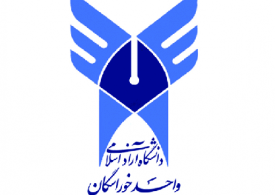 به نام خداوند جان و خردگزارش کار تیم سازه ماکارونی چهلستون    سازه شماره  یکزمان شروع کار: چهارشنبه 23/5/1392زمان پایان کار: دوشنبه 28/5/1392تعداد اعضای تیم: 6 نفر ( امیر ارجمند- مجید انصاری- محمدحسین بیگی- محمد سبزعلی- محمدجواد شریفی- محمد صفوی فر)مربی تیم: آقای متین دوک برزمان بارگذاری سازه: دوشنبه 28/5/1392 – ساعت 11 صبحوزن سازه: حدود 100 گرموزن تحمل شده توسط سازه: 34.800 کیلوگرممکان بارگذاری سازه: انجمن علمی عمرانشرایط کارگاهی: در حین ساخت سازه در رطوبت کولر آبی و شرایط  تقریبا نامناسبی از لحاظ آب وهوایی بوده است. شرح کار گروه:اعضای گروه سازه ماکارونی که شامل ۶ نفر از بچه‌های ورودی ۹۰ عمران بودند با همکاری آقای متین دوک بر از روز چهارشنبه فعالیت خود را آغاز کردیم طرحی که با آن‌ کار خود را شروع کردیم سازه‌ای با دهنه ۵0 سانتی متر بود. کار ما در کنار دفتر انجمن علمی‌ عمران و با امکانات بسیار کم دانشگاه شروع شد هر روز از ساعت ۸ صبح کار ما شروع می شد و با راهنمایی‌‌های آقای دوک بر کار ما پیش می رفت. با اینکه رطوبت کولر و باد برای ماکارونی مناسب نبود ولی‌ به اجبار ما کار خود را شروع کرده و مصمم بودیم که کار خود را به نحو احسنت انجام دهیم در روز دوشنبه کار ما به اتمام رسیده بود و تصمیم برآن شد که نتیجه کار خود را ببینیم به همین منظور روز دوشنبه پل خود را بارگذاری کردیم به دلیل عدم همکاری مسئولین دانشگاه مجبور شدیم که سازه خود را با شن بارگذاری کنیم نتیجه‌ای که حاصل شد برای اولین سازه ما بد نبود. این سازه در محل اعضای کششی شکست و وزنی که تحمل کرد برابر ۳۴.۸ کیلوگرم بود که برای خودمان وزنی غیر قابل باور و امیدوار کننده بود. امیدواریم که در سازه‌های بعدی گروه پیشرفت‌های قابل توجهی‌ حاصل شود. در پایان از جناب آقای دکتر خوش فطرت و جناب آقای مهندس سلطانی و جناب آقای متین دوک بر که با ما همکاری قابل توجهی‌ داشتند تشکر می‌کنیم                                                                                                                                                                                                                                                                                                                                                                        .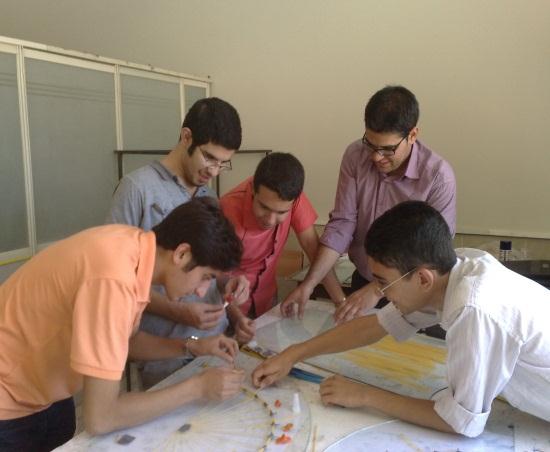 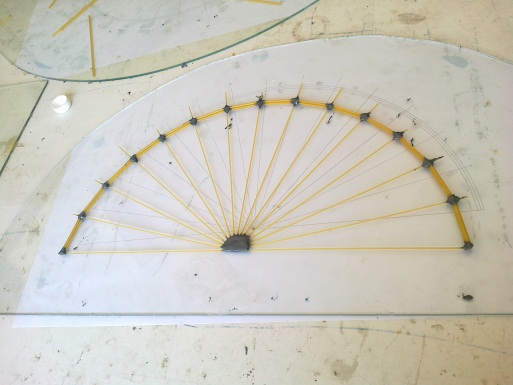 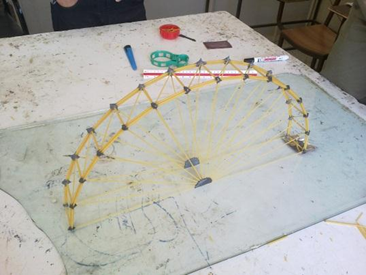 